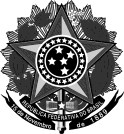 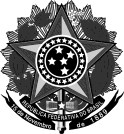 Ministério da Educação Secretaria de Educação Profissional e Tecnológica Instituto Federal de Educação, Ciência e Tecnologia do Rio Grande do Sul Campus Feliz ANEXO III – MEMORIAL COM TRAJETÓRIA ACADÊMICA E PROFISSIONALVia Identificada Nome do candidato: ____________________________________________________________________________________Escreva, em até 5 páginas, o seu memorial no qual estejam contemplados os seguintes aspectos: a) trajetória acadêmica e profissional, b) perspectivas para atuação profissional, c) e expectativas com relação ao curso.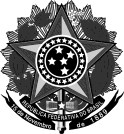 Ministério da Educação Secretaria de Educação Profissional e Tecnológica Instituto Federal de Educação, Ciência e Tecnologia do Rio Grande do Sul Campus Feliz ANEXO III – MEMORIAL COM TRAJETÓRIA ACADÊMICA E PROFISSIONALVia Não Identificada Escreva, em até 5 páginas, o seu memorial no qual estejam contemplados os seguintes aspectos: a) trajetória acadêmica e profissional, b) perspectivas para atuação profissional, c) e expectativas com relação ao curso.